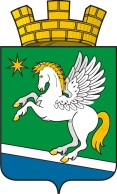 АДМИНИСТРАЦИЯ ГОРОДСКОГО ПОСЕЛЕНИЯ АТИГ  НИЖНЕСЕРГИНСКОГО МУНИЦИПАЛЬНОГО РАЙОНА СВЕРДЛОВСКОЙ ОБЛАСТИПОСТАНОВЛЕНИЕот 09.02.2021  № 39пгт. АтигОб утверждении Плана мероприятий по противодействию коррупции в администрации городского поселения Атиг Нижнесергинского                                                                                             муниципального района Свердловской области на 2021-2023 годы и Перечня целевых показателей реализации Плана мероприятий по противодействию коррупции в администрации городского поселения Атиг Нижнесергинского муниципального района Свердловской областина 2021-2023 годыВ соответствии с Федеральным законом от 06.10.2003 № 131-ФЗ «Об общих принципах организации местного самоуправления в Российской Федерации», в целях реализации положений законодательства Российской Федерации и Свердловской области по вопросам противодействия коррупции, повышения эффективности деятельности администрации городского поселения Атиг Нижнесергинского муниципального района Свердловской области по профилактике коррупционных правонарушений руководствуясь Уставом  городского поселения Атиг Нижнесергинского муниципального района Свердловской области, ПОСТАНОВЛЯЮ:Утвердить План мероприятий по противодействию коррупции в администрации городского поселения Атиг Нижнесергинского муниципального района Свердловской области (далее - План) и Перечень целевых показателей реализации Плана (прилагаются).Постановление администрации муниципального образования рабочий поселок Атиг от 17.09.2018 № 303 «Об утверждении муниципальной программы «Противодействие коррупции в муниципальном образовании рабочий поселок Атиг на 2018-2020 годы» считать утратившими силу.Настоящее постановление вступает в силу со дня подписания и подлежит обнародованию путем размещения полного текста через сеть «Интернет» на официальном сайте городского поселения Атиг Нижнесергинского муниципального района Свердловской области.Ответственным исполнителям организовать выполнение мероприятий Плана и обеспечить достижение целевых показателей реализации Плана.5. Контроль за исполнением настоящего постановления оставляю за собой.Глава городского поселения Атиг                                                                   Т.В.ГорноваПланмероприятий по противодействию коррупции в администрации городского поселения Атиг Нижнесергинского                                                                                             муниципального района Свердловской областина 2021-2023 годыПеречень целевых показателей реализации Плана мероприятий по противодействию коррупции в администрации городского поселения Атиг Нижнесергинского муниципального района Свердловской областина 2021-2023 годыУтвержден постановлением администрации                                                                                                                                    городского поселения Атиг Нижнесергинского муниципального района Свердловской области от 09.02.2021 № 39 «Об утверждении Плана мероприятий по противодействию коррупции в администрации городского поселения Атиг Нижнесергинского     муниципального района Свердловской области на 2021-2023 годы и Перечня целевых показателей реализации Плана мероприятий по противодействию коррупции в администрации городского поселения Атиг Нижнесергинского муниципального района Свердловской области на 2021-2023 годы»№п/пСодержание мероприятийСодержание мероприятийСодержание мероприятийОтветственные исполнителиСрокиисполненияСрокиисполненияСрокиисполненияI. Совершенствование нормативного правового обеспечения деятельности по противодействию коррупцииI. Совершенствование нормативного правового обеспечения деятельности по противодействию коррупцииI. Совершенствование нормативного правового обеспечения деятельности по противодействию коррупцииI. Совершенствование нормативного правового обеспечения деятельности по противодействию коррупцииI. Совершенствование нормативного правового обеспечения деятельности по противодействию коррупцииI. Совершенствование нормативного правового обеспечения деятельности по противодействию коррупцииI. Совершенствование нормативного правового обеспечения деятельности по противодействию коррупцииI. Совершенствование нормативного правового обеспечения деятельности по противодействию коррупции1Мониторинг изменений законодательства Российской Федерации и законодательства Свердловской области в сфере противодействия коррупции в пределах полномочий Администрации городского поселения Атиг Нижнесергинского муниципального района Свердловской области (далее – Администрация)Мониторинг изменений законодательства Российской Федерации и законодательства Свердловской области в сфере противодействия коррупции в пределах полномочий Администрации городского поселения Атиг Нижнесергинского муниципального района Свердловской области (далее – Администрация)Мониторинг изменений законодательства Российской Федерации и законодательства Свердловской области в сфере противодействия коррупции в пределах полномочий Администрации городского поселения Атиг Нижнесергинского муниципального района Свердловской области (далее – Администрация)Н.С. Суровцевав течение
срока действия плана в течение
срока действия плана в течение
срока действия плана 2Анализ нормативных актов Администрации в сфере противодействия коррупции в целях приведения их в соответствие законодательству Российской Федерации, Свердловской областиАнализ нормативных актов Администрации в сфере противодействия коррупции в целях приведения их в соответствие законодательству Российской Федерации, Свердловской областиАнализ нормативных актов Администрации в сфере противодействия коррупции в целях приведения их в соответствие законодательству Российской Федерации, Свердловской областиН.С. Суровцевав течение
срока действия плана в течение
срока действия плана в течение
срока действия плана 3Подготовка и принятие необходимых нормативных правовых актов органов местного самоуправления городского поселения Атиг, направленных на противодействие коррупции Подготовка и принятие необходимых нормативных правовых актов органов местного самоуправления городского поселения Атиг, направленных на противодействие коррупции Подготовка и принятие необходимых нормативных правовых актов органов местного самоуправления городского поселения Атиг, направленных на противодействие коррупции Н.С. Суровцевав течение
срока действия плана в течение
срока действия плана в течение
срока действия плана 4Размещение проектов нормативных правовых актов Администрации на официальном сайте городского поселения Атиг в информационно-телекоммуникационной сети «Интернет» для организации проведения их независимой антикоррупционной экспертизыРазмещение проектов нормативных правовых актов Администрации на официальном сайте городского поселения Атиг в информационно-телекоммуникационной сети «Интернет» для организации проведения их независимой антикоррупционной экспертизыРазмещение проектов нормативных правовых актов Администрации на официальном сайте городского поселения Атиг в информационно-телекоммуникационной сети «Интернет» для организации проведения их независимой антикоррупционной экспертизыН.С. Суровцевав течение
срока действия плана в течение
срока действия плана в течение
срока действия плана 5Направление в прокуратуру Нижнесергинского района муниципальных нормативных правовых актов и их проектов для проведения правовой и антикоррупционной экспертизы Направление в прокуратуру Нижнесергинского района муниципальных нормативных правовых актов и их проектов для проведения правовой и антикоррупционной экспертизы Направление в прокуратуру Нижнесергинского района муниципальных нормативных правовых актов и их проектов для проведения правовой и антикоррупционной экспертизы Н.С. Суровцеваежемесячно в течение срока действия планаежемесячно в течение срока действия планаежемесячно в течение срока действия плана6Создание и поддержание в актуальном состоянии реестра муниципальных правовых актов АдминистрацииСоздание и поддержание в актуальном состоянии реестра муниципальных правовых актов АдминистрацииСоздание и поддержание в актуальном состоянии реестра муниципальных правовых актов АдминистрацииН.С. Суровцевав течение
срока действия планав течение
срока действия планав течение
срока действия планаII. Внедрение антикоррупционных механизмов в систему кадровой работы II. Внедрение антикоррупционных механизмов в систему кадровой работы II. Внедрение антикоррупционных механизмов в систему кадровой работы II. Внедрение антикоррупционных механизмов в систему кадровой работы II. Внедрение антикоррупционных механизмов в систему кадровой работы II. Внедрение антикоррупционных механизмов в систему кадровой работы II. Внедрение антикоррупционных механизмов в систему кадровой работы II. Внедрение антикоррупционных механизмов в систему кадровой работы 1Организация приема сведений 
о доходах, расходах, об имуществе и обязательствах имущественного характера муниципальных служащих Администрации, обязанных представлять сведения о доходах своих, супруги (супруга) 
и несовершеннолетних детейОрганизация приема сведений 
о доходах, расходах, об имуществе и обязательствах имущественного характера муниципальных служащих Администрации, обязанных представлять сведения о доходах своих, супруги (супруга) 
и несовершеннолетних детейОрганизация приема сведений 
о доходах, расходах, об имуществе и обязательствах имущественного характера муниципальных служащих Администрации, обязанных представлять сведения о доходах своих, супруги (супруга) 
и несовершеннолетних детейН.С. Суровцеваежегодно, до 30 апреляежегодно, до 30 апреляежегодно, до 30 апреля2Организация размещения сведений, представленных муниципальными служащими, в информационно-телекоммуникационной сети «Интернет» на официальном сайте городского поселения Атиг в порядке, установленном законодательствомОрганизация размещения сведений, представленных муниципальными служащими, в информационно-телекоммуникационной сети «Интернет» на официальном сайте городского поселения Атиг в порядке, установленном законодательствомОрганизация размещения сведений, представленных муниципальными служащими, в информационно-телекоммуникационной сети «Интернет» на официальном сайте городского поселения Атиг в порядке, установленном законодательствомН.С. СуровцеваВ течение 14 рабочих дней со дня истечения срока установленного для представления сведенийВ течение 14 рабочих дней со дня истечения срока установленного для представления сведенийВ течение 14 рабочих дней со дня истечения срока установленного для представления сведений3Проведение анализа сведений о доходах, расходах, об имуществе и обязательствах имущественного характера представленных  муниципальными служащими (путем сопоставления представленных сведений со сведениями указанными в справках за предыдущий период и с информацией имеющейся  в личном деле)Проведение анализа сведений о доходах, расходах, об имуществе и обязательствах имущественного характера представленных  муниципальными служащими (путем сопоставления представленных сведений со сведениями указанными в справках за предыдущий период и с информацией имеющейся  в личном деле)Проведение анализа сведений о доходах, расходах, об имуществе и обязательствах имущественного характера представленных  муниципальными служащими (путем сопоставления представленных сведений со сведениями указанными в справках за предыдущий период и с информацией имеющейся  в личном деле)Н.С. Суровцевадо 15 августа 2021 годадо 15 августа 2021 годадо 15 августа 2021 года4Представление представителю нанимателя (работодателю) доклада о результатах анализа сведений  о  доходах, расходах, об имуществе и обязательствах имущественного характера, а также сведений о доходах, расходах, об имуществе и обязательствах имущественного характера своих, супруги (супруга) и несовершеннолетних детей, представленных муниципальными служащимиПредставление представителю нанимателя (работодателю) доклада о результатах анализа сведений  о  доходах, расходах, об имуществе и обязательствах имущественного характера, а также сведений о доходах, расходах, об имуществе и обязательствах имущественного характера своих, супруги (супруга) и несовершеннолетних детей, представленных муниципальными служащимиПредставление представителю нанимателя (работодателю) доклада о результатах анализа сведений  о  доходах, расходах, об имуществе и обязательствах имущественного характера, а также сведений о доходах, расходах, об имуществе и обязательствах имущественного характера своих, супруги (супруга) и несовершеннолетних детей, представленных муниципальными служащимиН.С. Суровцевадо 01 сентября 2021 годадо 01 сентября 2021 годадо 01 сентября 2021 года5Проведение в установленном законом порядке  проверок:- достоверности и полноты сведений о доходах, об имуществе и обязательствах имущественного характера, а также сведений о доходах, расходах, об имуществе и обязательствах имущественного характера своих, супруги (супруга) и несовершеннолетних детей представляемых гражданами, претендующими на замещение должностей муниципальной службы, муниципальными служащими;- соблюдения муниципальными служащими ограничений и запретов, требований о предотвращении и урегулировании конфликта интересов, исполнения ими обязанностей установленных Федеральным законом от 25.12.2008 № 273-ФЗ «О противодействии коррупции» и  другими федеральными законамиПроведение в установленном законом порядке  проверок:- достоверности и полноты сведений о доходах, об имуществе и обязательствах имущественного характера, а также сведений о доходах, расходах, об имуществе и обязательствах имущественного характера своих, супруги (супруга) и несовершеннолетних детей представляемых гражданами, претендующими на замещение должностей муниципальной службы, муниципальными служащими;- соблюдения муниципальными служащими ограничений и запретов, требований о предотвращении и урегулировании конфликта интересов, исполнения ими обязанностей установленных Федеральным законом от 25.12.2008 № 273-ФЗ «О противодействии коррупции» и  другими федеральными законамиПроведение в установленном законом порядке  проверок:- достоверности и полноты сведений о доходах, об имуществе и обязательствах имущественного характера, а также сведений о доходах, расходах, об имуществе и обязательствах имущественного характера своих, супруги (супруга) и несовершеннолетних детей представляемых гражданами, претендующими на замещение должностей муниципальной службы, муниципальными служащими;- соблюдения муниципальными служащими ограничений и запретов, требований о предотвращении и урегулировании конфликта интересов, исполнения ими обязанностей установленных Федеральным законом от 25.12.2008 № 273-ФЗ «О противодействии коррупции» и  другими федеральными законамиН.С. СуровцеваНа основании поступившей информацииНа основании поступившей информацииНа основании поступившей информации6Организация ознакомления граждан, поступающих на должности муниципальной службы, с законодательством в сфере противодействия коррупции, в том числе информирование об ответственности за совершение правонарушений, о недопустимости возникновения конфликта интересов и о его урегулировании, о недопущении получения и дачи взятки, о соблюдении ограничений, запретов, требований к служебному поведению, исполнении обязанностейОрганизация ознакомления граждан, поступающих на должности муниципальной службы, с законодательством в сфере противодействия коррупции, в том числе информирование об ответственности за совершение правонарушений, о недопустимости возникновения конфликта интересов и о его урегулировании, о недопущении получения и дачи взятки, о соблюдении ограничений, запретов, требований к служебному поведению, исполнении обязанностейОрганизация ознакомления граждан, поступающих на должности муниципальной службы, с законодательством в сфере противодействия коррупции, в том числе информирование об ответственности за совершение правонарушений, о недопустимости возникновения конфликта интересов и о его урегулировании, о недопущении получения и дачи взятки, о соблюдении ограничений, запретов, требований к служебному поведению, исполнении обязанностейН.С. СуровцеваПри поступлении на муниципальную службуПри поступлении на муниципальную службуПри поступлении на муниципальную службу7Оказание методической и консультативной помощи муниципальным служащим, а так же руководителям подведомственных учреждений и предприятий Администрации по вопросам противодействия коррупцииОказание методической и консультативной помощи муниципальным служащим, а так же руководителям подведомственных учреждений и предприятий Администрации по вопросам противодействия коррупцииОказание методической и консультативной помощи муниципальным служащим, а так же руководителям подведомственных учреждений и предприятий Администрации по вопросам противодействия коррупцииН.С. Суровцевав течение
срока действия планав течение
срока действия планав течение
срока действия плана8Повышение квалификации муниципальных служащих по антикоррупционной тематике, в том числе по программам дополнительного профессионального образованияПовышение квалификации муниципальных служащих по антикоррупционной тематике, в том числе по программам дополнительного профессионального образованияПовышение квалификации муниципальных служащих по антикоррупционной тематике, в том числе по программам дополнительного профессионального образованияН.С. Суровцеваежегодноежегодноежегодно9Проведение работы по выявлению несоблюдения запретов и ограничений, требований к служебному поведению, мер по предотвращению и урегулированию конфликта интересов, а также неисполнения обязанностей, установленных в целях противодействия коррупции:- осуществление мониторинга исполнения муниципальными служащими установленного порядка сообщения о получении подарка в связи с их должностным положением или исполнением ими служебных (должностных) обязанностей, о сдаче 
и оценке подарка, реализации (выкупа) и зачислении в доход бюджета средств, вырученных от его реализации;- осуществление контроля исполнения муниципальными служащими обязанности по предварительному уведомлению представителя нанимателя о выполнении иной оплачиваемой работы;- осуществление контроля исполнения муниципальными служащими обязанности по уведомлению представителя нанимателя о факте обращения в целях склонения 
к совершению коррупционных правонарушений;- осуществление контроля исполнения муниципальными служащими обязанности по уведомлению представителя нанимателя о возникновении личной заинтересованности при исполнении должностных обязанностей, которая может привести к конфликту интересовПроведение работы по выявлению несоблюдения запретов и ограничений, требований к служебному поведению, мер по предотвращению и урегулированию конфликта интересов, а также неисполнения обязанностей, установленных в целях противодействия коррупции:- осуществление мониторинга исполнения муниципальными служащими установленного порядка сообщения о получении подарка в связи с их должностным положением или исполнением ими служебных (должностных) обязанностей, о сдаче 
и оценке подарка, реализации (выкупа) и зачислении в доход бюджета средств, вырученных от его реализации;- осуществление контроля исполнения муниципальными служащими обязанности по предварительному уведомлению представителя нанимателя о выполнении иной оплачиваемой работы;- осуществление контроля исполнения муниципальными служащими обязанности по уведомлению представителя нанимателя о факте обращения в целях склонения 
к совершению коррупционных правонарушений;- осуществление контроля исполнения муниципальными служащими обязанности по уведомлению представителя нанимателя о возникновении личной заинтересованности при исполнении должностных обязанностей, которая может привести к конфликту интересовПроведение работы по выявлению несоблюдения запретов и ограничений, требований к служебному поведению, мер по предотвращению и урегулированию конфликта интересов, а также неисполнения обязанностей, установленных в целях противодействия коррупции:- осуществление мониторинга исполнения муниципальными служащими установленного порядка сообщения о получении подарка в связи с их должностным положением или исполнением ими служебных (должностных) обязанностей, о сдаче 
и оценке подарка, реализации (выкупа) и зачислении в доход бюджета средств, вырученных от его реализации;- осуществление контроля исполнения муниципальными служащими обязанности по предварительному уведомлению представителя нанимателя о выполнении иной оплачиваемой работы;- осуществление контроля исполнения муниципальными служащими обязанности по уведомлению представителя нанимателя о факте обращения в целях склонения 
к совершению коррупционных правонарушений;- осуществление контроля исполнения муниципальными служащими обязанности по уведомлению представителя нанимателя о возникновении личной заинтересованности при исполнении должностных обязанностей, которая может привести к конфликту интересовН.С. Суровцевав течение
срока действия планав течение
срока действия планав течение
срока действия плана10Мониторинг соблюдения гражданами, замещавшими в Администрации должности муниципальной службы, ограничений при заключении ими после увольнения 
с муниципальной службы трудового договора и (или) гражданского правового договораМониторинг соблюдения гражданами, замещавшими в Администрации должности муниципальной службы, ограничений при заключении ими после увольнения 
с муниципальной службы трудового договора и (или) гражданского правового договораМониторинг соблюдения гражданами, замещавшими в Администрации должности муниципальной службы, ограничений при заключении ими после увольнения 
с муниципальной службы трудового договора и (или) гражданского правового договораН.С. Суровцевав течение
срока действия планав течение
срока действия планав течение
срока действия плана11Проведение анализа обращений граждан и организаций на предмет наличия информации о фактах коррупции и иных неправомерных действиях муниципальных служащихПроведение анализа обращений граждан и организаций на предмет наличия информации о фактах коррупции и иных неправомерных действиях муниципальных служащихПроведение анализа обращений граждан и организаций на предмет наличия информации о фактах коррупции и иных неправомерных действиях муниципальных служащихН.С. Суровцевав течение
срока действия плана в течение
срока действия плана в течение
срока действия плана 12Проведение мониторинга средств массовой информации, социальных сетей на наличие публикаций о фактах коррупции и иных неправомерных действиях муниципальных служащих Проведение мониторинга средств массовой информации, социальных сетей на наличие публикаций о фактах коррупции и иных неправомерных действиях муниципальных служащих Проведение мониторинга средств массовой информации, социальных сетей на наличие публикаций о фактах коррупции и иных неправомерных действиях муниципальных служащих Н.С. Суровцевав течение
срока действия плана в течение
срока действия плана в течение
срока действия плана III. Совершенствование взаимодействия с институтами гражданского общества и гражданами и обеспечение доступности информации о деятельности в сфере противодействия коррупцииIII. Совершенствование взаимодействия с институтами гражданского общества и гражданами и обеспечение доступности информации о деятельности в сфере противодействия коррупцииIII. Совершенствование взаимодействия с институтами гражданского общества и гражданами и обеспечение доступности информации о деятельности в сфере противодействия коррупцииIII. Совершенствование взаимодействия с институтами гражданского общества и гражданами и обеспечение доступности информации о деятельности в сфере противодействия коррупцииIII. Совершенствование взаимодействия с институтами гражданского общества и гражданами и обеспечение доступности информации о деятельности в сфере противодействия коррупцииIII. Совершенствование взаимодействия с институтами гражданского общества и гражданами и обеспечение доступности информации о деятельности в сфере противодействия коррупцииIII. Совершенствование взаимодействия с институтами гражданского общества и гражданами и обеспечение доступности информации о деятельности в сфере противодействия коррупцииIII. Совершенствование взаимодействия с институтами гражданского общества и гражданами и обеспечение доступности информации о деятельности в сфере противодействия коррупции1Привлечение представителей институтов гражданского общества к участию в публичных слушаниях, общественных обсуждениях, по вопросам, предусмотренным законодательствомПривлечение представителей институтов гражданского общества к участию в публичных слушаниях, общественных обсуждениях, по вопросам, предусмотренным законодательствомПривлечение представителей институтов гражданского общества к участию в публичных слушаниях, общественных обсуждениях, по вопросам, предусмотренным законодательствомЛ.В. Баранникова Н.С. СуровцеваПо мере организации публичных слушаний, общественных обсужденийПо мере организации публичных слушаний, общественных обсужденийПо мере организации публичных слушаний, общественных обсуждений2Привлечение представителей институтов гражданского общества к участию в работе комиссий, советов, созданных в органах местного самоуправления городского поселения Атиг в целях противодействия коррупцииПривлечение представителей институтов гражданского общества к участию в работе комиссий, советов, созданных в органах местного самоуправления городского поселения Атиг в целях противодействия коррупцииПривлечение представителей институтов гражданского общества к участию в работе комиссий, советов, созданных в органах местного самоуправления городского поселения Атиг в целях противодействия коррупцииЛ.В. Баранникова Н.С. СуровцеваЕжеквартальноЕжеквартальноЕжеквартально3Организация и проведение социологического опроса об уровне восприятия коррупции в городском поселении АтигОрганизация и проведение социологического опроса об уровне восприятия коррупции в городском поселении АтигОрганизация и проведение социологического опроса об уровне восприятия коррупции в городском поселении АтигЛ.В. Баранникова Н.С. СуровцеваЕжегодно октябрь - ноябрьЕжегодно октябрь - ноябрьЕжегодно октябрь - ноябрьIV. Антикоррупционное просвещение гражданIV. Антикоррупционное просвещение гражданIV. Антикоррупционное просвещение гражданIV. Антикоррупционное просвещение гражданIV. Антикоррупционное просвещение гражданIV. Антикоррупционное просвещение гражданIV. Антикоррупционное просвещение гражданIV. Антикоррупционное просвещение граждан1Подготовка и размещение материалов в разделах, посвященных вопросам противодействия коррупции, на официальном сайте Администрации в сети «Интернет»Подготовка и размещение материалов в разделах, посвященных вопросам противодействия коррупции, на официальном сайте Администрации в сети «Интернет»Подготовка и размещение материалов в разделах, посвященных вопросам противодействия коррупции, на официальном сайте Администрации в сети «Интернет»Л.В. Баранникова Н.С. СуровцеваЛ.В. Карповав течение
срока действия планав течение
срока действия планав течение
срока действия плана2Размещение в подразделе «Противодействие коррупции» официального сайта городского поселения Атиг просветительских материалов (видеоролики, плакаты, буклеты, памятки)Размещение в подразделе «Противодействие коррупции» официального сайта городского поселения Атиг просветительских материалов (видеоролики, плакаты, буклеты, памятки)Размещение в подразделе «Противодействие коррупции» официального сайта городского поселения Атиг просветительских материалов (видеоролики, плакаты, буклеты, памятки)Л.В. Баранникова Н.С. СуровцеваЛ.В. Карповав течение
срока действия плана в течение
срока действия плана в течение
срока действия плана 3Разработка и размещение в помещениях Администрации и МБУ «АЦДИС»  информации по вопросам профилактики коррупционных проявлений (памятки, буклеты и т.д.)Разработка и размещение в помещениях Администрации и МБУ «АЦДИС»  информации по вопросам профилактики коррупционных проявлений (памятки, буклеты и т.д.)Разработка и размещение в помещениях Администрации и МБУ «АЦДИС»  информации по вопросам профилактики коррупционных проявлений (памятки, буклеты и т.д.)Л.В. Карповав течение
срока действия планав течение
срока действия планав течение
срока действия плана4Организация и проведение                     9 декабря (международный день борьбы с коррупцией) антикоррупционных мероприятий Организация и проведение                     9 декабря (международный день борьбы с коррупцией) антикоррупционных мероприятий Организация и проведение                     9 декабря (международный день борьбы с коррупцией) антикоррупционных мероприятий Л.В. Баранникова Н.С. СуровцеваЛ.В. Карповаежегодно
ноябрь - декабрь ежегодно
ноябрь - декабрь ежегодно
ноябрь - декабрь V. Обеспечение мер по противодействию коррупции в организациях,
подведомственных Администрации V. Обеспечение мер по противодействию коррупции в организациях,
подведомственных Администрации V. Обеспечение мер по противодействию коррупции в организациях,
подведомственных Администрации V. Обеспечение мер по противодействию коррупции в организациях,
подведомственных Администрации V. Обеспечение мер по противодействию коррупции в организациях,
подведомственных Администрации V. Обеспечение мер по противодействию коррупции в организациях,
подведомственных Администрации V. Обеспечение мер по противодействию коррупции в организациях,
подведомственных Администрации V. Обеспечение мер по противодействию коррупции в организациях,
подведомственных Администрации 1С учетом специфики деятельности подведомственных организаций 
обеспечение реализации ежегодных планов работы по противодействию коррупции в подведомственных организациях (в том числе по предупреждению проявлений бытовой коррупции) и обеспечение контроля за реализацией мероприятий, предусмотренных такими планами С учетом специфики деятельности подведомственных организаций 
обеспечение реализации ежегодных планов работы по противодействию коррупции в подведомственных организациях (в том числе по предупреждению проявлений бытовой коррупции) и обеспечение контроля за реализацией мероприятий, предусмотренных такими планами С учетом специфики деятельности подведомственных организаций 
обеспечение реализации ежегодных планов работы по противодействию коррупции в подведомственных организациях (в том числе по предупреждению проявлений бытовой коррупции) и обеспечение контроля за реализацией мероприятий, предусмотренных такими планами руководители подведомственных учрежденийв течение срока действия планав течение срока действия планав течение срока действия плана2Организация проведения совещаний (обучающих мероприятий) с руководителями (заместителями руководителей) и работниками подведомственных организаций 
по вопросам организации работы по противодействию коррупции Организация проведения совещаний (обучающих мероприятий) с руководителями (заместителями руководителей) и работниками подведомственных организаций 
по вопросам организации работы по противодействию коррупции Организация проведения совещаний (обучающих мероприятий) с руководителями (заместителями руководителей) и работниками подведомственных организаций 
по вопросам организации работы по противодействию коррупции Н.С. Суровцева, руководители подведомственных учрежденийв течение срока действия плана в течение срока действия плана в течение срока действия плана 3Организация и проведение работы по своевременному представлению лицами, замещающими должности руководителей муниципальных учреждений, полных 
и достоверных сведений о доходах, об имуществе и обязательствах имущественного характераОрганизация и проведение работы по своевременному представлению лицами, замещающими должности руководителей муниципальных учреждений, полных 
и достоверных сведений о доходах, об имуществе и обязательствах имущественного характераОрганизация и проведение работы по своевременному представлению лицами, замещающими должности руководителей муниципальных учреждений, полных 
и достоверных сведений о доходах, об имуществе и обязательствах имущественного характераН.С. Суровцева, руководители подведомственных учрежденийежегодно, до 30 апреля ежегодно, до 30 апреля ежегодно, до 30 апреля 4Оказание консультационной помощи при заполнении справок о доходах, об имуществе и обязательствах имущественного характера гражданам, претендующим на замещение должностей руководителей муниципальных учреждений, и лицам, замещающим данные должности (проведение персональных консультаций, семинаров, круглых столов)Оказание консультационной помощи при заполнении справок о доходах, об имуществе и обязательствах имущественного характера гражданам, претендующим на замещение должностей руководителей муниципальных учреждений, и лицам, замещающим данные должности (проведение персональных консультаций, семинаров, круглых столов)Оказание консультационной помощи при заполнении справок о доходах, об имуществе и обязательствах имущественного характера гражданам, претендующим на замещение должностей руководителей муниципальных учреждений, и лицам, замещающим данные должности (проведение персональных консультаций, семинаров, круглых столов)Н.С. Суровцевав течение срока действия планав течение срока действия планав течение срока действия плана5Проведение анализа сведений о доходах, об имуществе и обязательствах имущественного характера граждан, претендующих на замещение должностей руководителей муниципальных учреждений, лиц, замещающих данные должности, 
а также членов их семей в целях выявления возможных нарушений законодательстваПроведение анализа сведений о доходах, об имуществе и обязательствах имущественного характера граждан, претендующих на замещение должностей руководителей муниципальных учреждений, лиц, замещающих данные должности, 
а также членов их семей в целях выявления возможных нарушений законодательстваПроведение анализа сведений о доходах, об имуществе и обязательствах имущественного характера граждан, претендующих на замещение должностей руководителей муниципальных учреждений, лиц, замещающих данные должности, 
а также членов их семей в целях выявления возможных нарушений законодательстваН.С. Суровцевав течение срока действия планав течение срока действия планав течение срока действия плана6Организация работы по опубликованию сведений о доходах, об имуществе
и обязательствах имущественного характера, представленных руководителями муниципальных учреждений, на официальном сайте городского поселения АтигОрганизация работы по опубликованию сведений о доходах, об имуществе
и обязательствах имущественного характера, представленных руководителями муниципальных учреждений, на официальном сайте городского поселения АтигОрганизация работы по опубликованию сведений о доходах, об имуществе
и обязательствах имущественного характера, представленных руководителями муниципальных учреждений, на официальном сайте городского поселения АтигН.С. Суровцевав течение 14 рабочих дней со дня истечения срока установленного для подачи сведений о доходахв течение 14 рабочих дней со дня истечения срока установленного для подачи сведений о доходахв течение 14 рабочих дней со дня истечения срока установленного для подачи сведений о доходах7Обеспечение осуществления финансового контроля за деятельностью подведомственных организаций Обеспечение осуществления финансового контроля за деятельностью подведомственных организаций Обеспечение осуществления финансового контроля за деятельностью подведомственных организаций Ю.А. Барабановав течение срока действия планав течение срока действия планав течение срока действия планаVI. Противодействие коррупции в сфере закупок товаров, работ, услуг для обеспечения муниципальных нуждVI. Противодействие коррупции в сфере закупок товаров, работ, услуг для обеспечения муниципальных нуждVI. Противодействие коррупции в сфере закупок товаров, работ, услуг для обеспечения муниципальных нуждVI. Противодействие коррупции в сфере закупок товаров, работ, услуг для обеспечения муниципальных нуждVI. Противодействие коррупции в сфере закупок товаров, работ, услуг для обеспечения муниципальных нуждVI. Противодействие коррупции в сфере закупок товаров, работ, услуг для обеспечения муниципальных нуждVI. Противодействие коррупции в сфере закупок товаров, работ, услуг для обеспечения муниципальных нуждVI. Противодействие коррупции в сфере закупок товаров, работ, услуг для обеспечения муниципальных нужд1Проведение мониторинга осуществления закупок в соответствии с требованиями Федерального закона от 05.04.2013 № 44-ФЗ «О контрактной системе в сфере закупок товаров, работ, услуг для обеспечения государственных и муниципальных нужд», цен закупаемой продукции, эффективности и целевого расходования бюджетных средств при проведении закупок для муниципальных нуждПроведение мониторинга осуществления закупок в соответствии с требованиями Федерального закона от 05.04.2013 № 44-ФЗ «О контрактной системе в сфере закупок товаров, работ, услуг для обеспечения государственных и муниципальных нужд», цен закупаемой продукции, эффективности и целевого расходования бюджетных средств при проведении закупок для муниципальных нуждПроведение мониторинга осуществления закупок в соответствии с требованиями Федерального закона от 05.04.2013 № 44-ФЗ «О контрактной системе в сфере закупок товаров, работ, услуг для обеспечения государственных и муниципальных нужд», цен закупаемой продукции, эффективности и целевого расходования бюджетных средств при проведении закупок для муниципальных нуждР.Ю. Трубецкихв течение срока действия планав течение срока действия планав течение срока действия плана2Проведение работы, направленной на выявление личной заинтересованности муниципальных при осуществлении закупок для обеспечения нужд Администрации в соответствии с Федеральным законом от 5 апреля 2013 года 
№ 44-ФЗ «О контрактной системе в сфере закупок товаров, работ, услуг для обеспечения государственных и муниципальных нужд», которая приводит или может привести к конфликту интересовПроведение работы, направленной на выявление личной заинтересованности муниципальных при осуществлении закупок для обеспечения нужд Администрации в соответствии с Федеральным законом от 5 апреля 2013 года 
№ 44-ФЗ «О контрактной системе в сфере закупок товаров, работ, услуг для обеспечения государственных и муниципальных нужд», которая приводит или может привести к конфликту интересовПроведение работы, направленной на выявление личной заинтересованности муниципальных при осуществлении закупок для обеспечения нужд Администрации в соответствии с Федеральным законом от 5 апреля 2013 года 
№ 44-ФЗ «О контрактной системе в сфере закупок товаров, работ, услуг для обеспечения государственных и муниципальных нужд», которая приводит или может привести к конфликту интересовР.Ю. Трубецкихв течение срока действия планав течение срока действия планав течение срока действия планаVII. Совершенствование системы учета муниципального имущества и оценки эффективности его использованияVII. Совершенствование системы учета муниципального имущества и оценки эффективности его использованияVII. Совершенствование системы учета муниципального имущества и оценки эффективности его использованияVII. Совершенствование системы учета муниципального имущества и оценки эффективности его использованияVII. Совершенствование системы учета муниципального имущества и оценки эффективности его использованияVII. Совершенствование системы учета муниципального имущества и оценки эффективности его использованияVII. Совершенствование системы учета муниципального имущества и оценки эффективности его использованияVII. Совершенствование системы учета муниципального имущества и оценки эффективности его использования1Осуществление контроля за использованием муниципального имущества, в том числе переданного в аренду и оперативное управление. Организация и проведение проверок использования муниципального имущества, переданного в аренду, в том числе полноты и своевременности внесения арендной платыОсуществление контроля за использованием муниципального имущества, в том числе переданного в аренду и оперативное управление. Организация и проведение проверок использования муниципального имущества, переданного в аренду, в том числе полноты и своевременности внесения арендной платыОсуществление контроля за использованием муниципального имущества, в том числе переданного в аренду и оперативное управление. Организация и проведение проверок использования муниципального имущества, переданного в аренду, в том числе полноты и своевременности внесения арендной платыТ.Н. Сухих1 раз в квартал1 раз в квартал1 раз в кварталVIII. Организационное обеспечение деятельности коллегиальных органов в сфере противодействия коррупцииVIII. Организационное обеспечение деятельности коллегиальных органов в сфере противодействия коррупцииVIII. Организационное обеспечение деятельности коллегиальных органов в сфере противодействия коррупцииVIII. Организационное обеспечение деятельности коллегиальных органов в сфере противодействия коррупцииVIII. Организационное обеспечение деятельности коллегиальных органов в сфере противодействия коррупцииVIII. Организационное обеспечение деятельности коллегиальных органов в сфере противодействия коррупцииVIII. Организационное обеспечение деятельности коллегиальных органов в сфере противодействия коррупцииVIII. Организационное обеспечение деятельности коллегиальных органов в сфере противодействия коррупции1Обеспечение проведения заседаний комиссии по координации работы по противодействию коррупции в городском поселении АтигОбеспечение проведения заседаний комиссии по координации работы по противодействию коррупции в городском поселении АтигОбеспечение проведения заседаний комиссии по координации работы по противодействию коррупции в городском поселении АтигТ.В. Горнова1 раз в квартал1 раз в квартал1 раз в квартал2Обеспечение проведения заседаний комиссии по соблюдению требований к служебному поведению и урегулированию конфликта интересовОбеспечение проведения заседаний комиссии по соблюдению требований к служебному поведению и урегулированию конфликта интересовОбеспечение проведения заседаний комиссии по соблюдению требований к служебному поведению и урегулированию конфликта интересовР.Ю. Трубецкихпо мере возникновения оснований для проведения комиссиипо мере возникновения оснований для проведения комиссиипо мере возникновения оснований для проведения комиссииIX. Обеспечение открытости и доступности деятельности Администрации IX. Обеспечение открытости и доступности деятельности Администрации IX. Обеспечение открытости и доступности деятельности Администрации IX. Обеспечение открытости и доступности деятельности Администрации IX. Обеспечение открытости и доступности деятельности Администрации IX. Обеспечение открытости и доступности деятельности Администрации IX. Обеспечение открытости и доступности деятельности Администрации     1    1Обеспечение своевременности и полноты размещения информации о деятельности Администрации на официальном сайте городского поселения АтигТ.В. ГорноваТ.В. ГорноваТ.В. Горновав течение срока действия плана    2    2Организация предоставления населению информации о бюджетном процессе в Администрации на официальном сайте городского поселения АтигТ.В. ГорноваТ.В. ГорноваТ.В. Горновав течение срока действия плана33Организация информирования  населения через социальные сети об основных направлениях деятельности Администрации Т.В. ГорноваЛ.В. КарповаТ.В. ГорноваЛ.В. КарповаТ.В. ГорноваЛ.В. Карповав течение срока действия плана44Регулярная актуализация информации по вопросам противодействия коррупции, размещаемой на стенде в здании Администрации Н.С. СуровцеваН.С. СуровцеваН.С. Суровцевав течение срока действия планаУтвержден постановлением администрации                                                                                                                                    городского поселения Атиг Нижнесергинского муниципального района Свердловской области от 09.02.2021 № 39 «Об утверждении Плана мероприятий по противодействию коррупции в администрации городского поселения Атиг Нижнесергинского      муниципального района Свердловской области на 2021-2023 годы и Перечня целевых показателей реализации Плана мероприятий по противодействию коррупции в администрации городского поселения Атиг Нижнесергинского муниципального района Свердловской области на 2021-2023 годы»№ п/пНаименование целевого показателяЕдиница измеренияЗначение целевого показателя на 2021 годЗначение целевого показателя на 2022 годЗначение целевого показателя на 2023 год1234561Доля принятых в текущем году муниципальных нормативных правовых актов, в отношении которых была проведена антикоррупционная экспертиза, от общего количества принятых в текущем году муниципальных нормативных правовых актовпроцент1001001002Проведение заседаний комиссии по координации работы по противодействию коррупции в городском поселении Атиг количествоне менее 4 (1 раз в квартал)не менее 4 (1 раз в квартал)не менее 4 (1 раз в квартал)3Доля обращений (сообщений) граждан о фактах коррупции или коррупционных проявлениях от общего количества обращений (сообщений) гражданпроцент0004Отсутствие муниципальных служащих в Администрации, допустивших нарушения требований антикоррупционного законодательствапроцент0005Доля муниципальных служащих Администрации, обязанных представлять сведения о доходах, расходах, об имуществе и обязательствах имущественного характера (далее – сведения о доходах) и представивших сведения 
о доходах не позднее 30 апреля года, следующего за отчетным годом, от общего количества муниципальных служащих Администрации, обязанных представлять сведения о доходахпроцент1001001006Доля заседаний Комиссии по соблюдению требований к служебному поведению муниципальных служащих, замещающих должности муниципальной службы в органах местного самоуправления городского поселения Атиг Нижнесергинского муниципального района Свердловской области и урегулированию конфликта интересов, информация о которых размещена на официальном сайте городского поселения Атиг 
в сети «Интернет», от общего количества проведенных заседаний Комиссиипроцент100100100